Publicado en Madrid el 25/10/2018 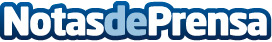 El 94% de los padres considera el inglés la asignatura más importante para el futuro de sus hijosSegún un estudio promovido por Lingokids entre 500 familias españolas de niños entre 2 y 8 años, le siguen en importancia la Informática (75%) y las Matemáticas (72%)Datos de contacto:LingokidsNota de prensa publicada en: https://www.notasdeprensa.es/el-94-de-los-padres-considera-el-ingles-la Categorias: Nacional Idiomas Educación E-Commerce Ocio para niños Dispositivos móviles http://www.notasdeprensa.es